BẢN CAM KẾT VỀ NGHĨA VỤ NỘP THUẾ CHUYỂN NHƯỢNG QUYỀN SỬ DỤNG TÊN MIỀN INTERNET CỦA BÊN CHUYỂN NHƯỢNG (Bên chuyển nhượng tên miền là cá nhân)Kính gửi: Nhà đăng ký tên miền iNET Họ và tên cá nhân: .................................................................................................Mã số thuế (nếu có): ..............................................................................................Số CMTND: ....................... Ngày cấp: .................... Nơi cấp: .............................Địa chỉ liên hệ: .......................................................................................................Điện thoại: .............................. Email: ...................................................................Là chủ thể (Bên chuyển nhượng) tên miền ...................................................            Thông tin về tên miền chuyển nhượng như sau:Ngày đăng ký: .................................................................................................Ngày hết hạn: ..................................................................................................Tên miền đang được quản lý tại Nhà đăng ký: ...............................................Trạng thái: đang hoạt động bình thường, không có tranh chấp, không vi phạm quy định về quản lý và sử dụng tài nguyên Internet.Hiện tại tên miền đang trong quá trình chuyển nhượng quyền sử dụng cho Bên Nhận chuyển nhượng là: .......................................................................... Số tiền chuyển nhượng: ..........     (....viết bằng chữ.....).Tôi cam kết các nội dung như sau:Tôi cam kết rằng tôi không thuộc đối tượng phải nộp thuế giá trị gia tăng, thuế thu nhập cá nhân theo quy định lại Thông tư số 40/2021/TT-BTC ngày 01/06/2021 của Bộ Tài Chính về việc hướng dẫn thuế giá trị gia tăng, thuế thu nhập cá nhân và quản lý thuế đối với hộ kinh doanh, cá nhân kinh doanh.Tôi cam kết thực hiện đầy đủ các nghĩa vụ về thuế khi có phát sinh doanh thu liên quan đến chuyển nhượng quyền sử dụng tên miền quốc gia ".vn" làm tăng mức doanh thu đến mức doanh thu phải nộp thuế theo quy định tại Thông tư số 40/2021/TT-BTC ngày 01/06/2021 của Bộ Tài Chính.Tôi cam kết chịu trách nhiệm về các khoản doanh thu khác (nếu có) ngoài doanh thu liên quan đến chuyển nhượng tên miền quốc gia ".vn" làm phát sinh nghĩa vụ nộp thuế và không ủy quyền cho Nhà đăng ký iNET/ Trung tâm Internet Việt Nam kê khai thuế đối với các doanh thu này.Tôi cam đoan các thông tin trên là đúng sự thật và chịu trách nhiệm trước pháp luật về các nội dung đã nêu ở trên.Trân trọng cảm ơn./.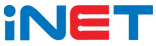 Form-No.03A COMMITMENT NOT TO BE SUBJECT TO DOMAIN NAME TRANSFER TAX(Only use for the transferor of the domain name is an individual and not subject to value added tax and personal income tax)To: ….(Name of Registrar)	Full name: 	Personal tax code in Vietnam (if any): 	Identity card number/ Passport number: 	Address:	Phone number: 	Email address : 	Domain name: 	Creation date:	Expiry date: 	Sponsoring Registrar: 	Status of domain name: active without legal disputes vilations of restriction against regulations of Internet resources managementCurrently, the domain name in the process of transferring the use right to the Transferee is	Transfer cost:......... USD (the amount in words:.....	.dollars)I commit that:+ I commit that I am not subject to value added tax and personal income tax as prescribed in Circular No. 40/2021/TT-BTC dated June 1, 2021 of the Ministry of Finance.+ I commit to fulfill all tax obligations, when there is a revenue up to the tax payment level as prescribed in Circular No. 40/2021/TT-BTC dated June 1, 2021 of the Ministry of Finance.I commit that the above information is true and take responsibility before the law for the above mentioned contents.                                                 ….(location)…, DD/MM/YYYYGhi chú: Mẫu này chỉ sử dụng cho chuyển nhượng từ cá nhân nước ngoài.CỘNG HOÀ XÃ HỘI CHỦ NGHĨA VIỆT NAMĐộc lập - Tự do - Hạnh phúc................, ngày ….. tháng …… năm …............CÁ NHÂN CAM KẾT(Ký, ghi rõ họ tên)The Current Registrant (Transferor)(Signature and Full name)